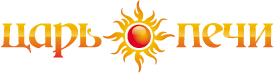 www.царь-печи.рфРуководство по эксплуатации печиПеред установкой печи и вводом её в эксплуатацию изучение данной инструкции обязательно!Печи марки «ЦАРЬ-ПЕЧИ» предназначены для индивидуального пользования в бытовых целях:Для отопления парных и смежных помещений «бань» или «саун»;Нагрева воды для мытья;Получения высококачественного пара для банных процедурДля отопления домов и прочих строенийДровяные печи  «ЦАРЬ-ПЕЧИ» имеют несколько базовых конструкций и могут быть адаптированы к различным особенностям эксплуатации в помещениях. Исходя из кубатуры помещения, организации топки и требований к температурным режимам подбирается оптимальная конструкция из модельной линейки.Описание и конструктивные особенности Печи представляют собой цельносварную (труба толщиной 8 мм) конструкцию с навесными комплектующими, в зависимости от функционала печи.Все внешние поверхности конструкции печи покрыты защитным кремнийорганическим покрытием. Такое покрытие является предпродажной подготовкой и в процессе протопки обгорает.Составные части конструкции печей:Корпус печи, Дверца стальная (в серии Премиум – чугунная со стеклом),  Встроенный колосник 8 мм, экраны 3 мм (отопительные печи), КаменкиМеталлические  банные  печи с верхней каменкой  предназначены для эксплуатации совместно с теплозащитными кирпичными экранами, возводимыми вокруг  печи. Банные печи, имеющие боковые каменки или каменки по периметру топки,  могут использоваться без дополнительных экранов.ТопливоТопить печь-каменку следует только сухими чистыми дровами лиственных пород.Не разрешено использование каменного угля в качестве топлива в данной печиРекомендации по установке печи в банном помещенииДанные рекомендации являются справочными и приводятся в соответствии с нормативными документами!Установка печи и монтаж дымовой трубы должны производиться в соответствии со СНиП 41-01-2003, СП 7.13130.2009  квалифицированными специалистами.Любые деревянные строения относится к категории объектов повышенной пожарной опасности!Все работы по установке печей должны выполняться согласно требованиям нормативных документов квалифицированными специалистами.Расстояние от топочной дверцы до противоположной стены – не менее 125 см, между верхом печи и потолком - не менее  120 см.В зависимости от типа полов  в помещении, рекомендуется обустроить фундамент под печь  - лист металла или огнеупорное основание.Рекомендации по монтажу дымоходаДля данной печи рекомендуются  модульные трубы из стали с диаметром дымохода 115 мм. Общая длина в пределах  3,5-7 метров  (в зависимости от помещения) для установки правильного выхлопа из дымовой трубы.Предпочтительна модульная система дымоходов из нержавеющей стали.Подготовка к эксплуатации, проверка работоспособностиХорошая и экономичная работа печи зависит не только от её конструкции, но и от правильной эксплуатации ухода и содержания.Первое протапливание печи следует проводить на улице или в помещении при  полностью открытых дверях и окнах. Возможно задымление и обгорание краски (полностью). Заводская краска может быть изначально с белыми  полосками, что не является заводским браком.Происходит устранение технических запахов, а также закаливание кремнийорганического покрытия.Продолжительность первого протапливания - около 1,5 часов в щадящем режиме!!! РастопкаПри загрузке очередной  партии  дров следует ЗАКРЫТЬ все позиции регулятора пламени и зольного ящика, и только следом за этим плавно открыть дверку топки. После  завершения  загрузки вернуться к прежней позиции зольника.Детали печи сильно нагреваются во время работы и остаются горячими продолжительное время. Соприкосновение с поверхностью элементов печи возможно только после остывания. Срок службыСрок службы на печи установлен (из расчета режима использования с перерывами на профилактику) до 20 лет, при условии соблюдения требований данного Руководства.Важные меры предосторожности и пожарной безопасности.Следует проявлять должное внимание, чтобы работа с печью была безопасной, исключить возможность возгорания предметов, отравления угарным газом, случайного ожога, ошпаривания и т.д.Для предотвращения удушья необходимо следить за правильной работой вентиляции в помещении!Деревянные или другие легко возгораемые части помещения должны находиться на достаточном расстоянии от печи или быть хорошо изолированными!Запрещено оставлять без присмотра топящуюся печь, а так же поручать надзор за ней детям!Запрещено сушить на печи какие-либо вещи и располагать близко к поверхности корпуса пока она топится!Открывать топочную дверцу можно за ручку очень осторожно, чтобы не вызвать вылета искр и внезапного возгорания!Нельзя прикасаться к раскаленным поверхностям печи руками во избежание ожогов!Нельзя заливать огонь в топке водой!Чтобы не было угарного газа в помещении необходимо, в конце топки печи, удалять недогоревшие угли и золу, и затем только закрывать дымовую задвижку на трубе.Комплект поставки Печь банная  ……………….… 1шт.Руководство по эксплуатации . 1шт.Дверца топочная стальная …... 1шт.Зольный ящик ………………... 1шт.Транспортировка и хранениеТранспортировка печи должна осуществляться в вертикальном положении изделия в транспортной таре или специальной упаковке. Гарантийные обязательства. Гарантийный талон.Производитель предоставляет гарантию на данное изделие в течение гарантийного срока при условии  соблюдения потребителем правил эксплуатации, предусмотренных в данном «Руководстве»Гарантийный срок на изделие - 5 (пять) лет! Гарантийный срок начинается с момента приобретения изделия Потребителем. Колосник (стальной или чугунный) является расходным материалом!  (не является гарантийным обязательством завода-производителя).Производитель обязуется в течение всего гарантийного срока устранить бесплатно все обнаруженные неисправности, если они возникли по вине изготовителя изделия.Гарантийное обязательство не распространяется на изделие- печь, а так же на отдельные элементы, в которые Потребителем самовольно были внесены доработки или изменения.Нарушение технических требований к монтажу и эксплуатации, изложенных в данном руководстве освобождает производителя от ответственности.При утере данного Руководства, производитель вправе отказать в бесплатном ремонте изделия.Гарантийные обязательства не распространяются на печи, которые эксплуатируются в коммерческих целях.Сведения о покупке должным образом отражаются в оформлении гарантийного талона.                              Наименование изделия и марка  ____________________________Название торговой организации___________________________                            Дата покупки _____________________________________________                           Подпись продавца, осуществившего продажу _________________                           Штамп торговой организации____________________________________         Особые отметки